Projektu vadlīnija „ Plašsaziņas līdzekļu darbība vides izglītības jomā” aktivitāte – Specializētu vides izglītības periodisko izdevumu veidošanaProjekta iesniegums 2019.gadamApzinos, ka nepatiesas apliecinājumā sniegtās informācijas gadījumā administratīva un finansiāla rakstura sankcijas var tikt uzsāktas gan pret mani, gan arī pret minēto juridisko personu – projekta iesniedzēju.		/amats/								 /paraksts/                                                                                          		  /paraksta atšifrējums/Ja projekta iesniegumu paraksta persona, kuras pārstāvības tiesības nav reģistrētas publiskos reģistros „amats” vietā jānorāda pilnvarojumu apliecinošs dokuments (pilnvara, rīkojums un tml..) kurš pievienots projekta iesniegumam.Projekta nosaukums (ne vairāk kā 50 zīmes)Periodiskā izdevuma nosaukumsMasu informācijas līdzekļa īpašnieks (nosaukums, reģ. Nr.)Masu informācijas līdzekļa īpašnieks (nosaukums, reģ. Nr.)Masu informācijas līdzekļa reģistrācijas Nr.Masu informācijas līdzekļa reģistrācijas Nr.Koncentrēta projekta būtība Koncentrēta projekta būtība Koncentrēta projekta būtība Budžets (EUR)Budžets (EUR)Budžets (EUR)Budžets (EUR)AvotsLVAFPašu ieguldījumsKopāKopāSumma%-%-%100%100%Projekta ietvaros paredzētas sekojošas aktivitātes (nolikuma 3.1. – 3.4. punkts) (atzīmēt ar X) Projekta ietvaros paredzētas sekojošas aktivitātes (nolikuma 3.1. – 3.4. punkts) (atzīmēt ar X) Projekta ietvaros paredzētas sekojošas aktivitātes (nolikuma 3.1. – 3.4. punkts) (atzīmēt ar X) Projekta ietvaros paredzētas sekojošas aktivitātes (nolikuma 3.1. – 3.4. punkts) (atzīmēt ar X) Projekta ietvaros paredzētas sekojošas aktivitātes (nolikuma 3.1. – 3.4. punkts) (atzīmēt ar X) Projekta ietvaros paredzētas sekojošas aktivitātes (nolikuma 3.1. – 3.4. punkts) (atzīmēt ar X) Projekta ietvaros paredzētas sekojošas aktivitātes (nolikuma 3.1. – 3.4. punkts) (atzīmēt ar X) 3.1Specializēta vides izglītības periodiskā izdevuma satura veidošana vismaz 90% apmērā par prioritārajām tēmām (obligātā aktivitāte)Specializēta vides izglītības periodiskā izdevuma satura veidošana vismaz 90% apmērā par prioritārajām tēmām (obligātā aktivitāte)Specializēta vides izglītības periodiskā izdevuma satura veidošana vismaz 90% apmērā par prioritārajām tēmām (obligātā aktivitāte)Specializēta vides izglītības periodiskā izdevuma satura veidošana vismaz 90% apmērā par prioritārajām tēmām (obligātā aktivitāte)Specializēta vides izglītības periodiskā izdevuma satura veidošana vismaz 90% apmērā par prioritārajām tēmām (obligātā aktivitāte)X3.2Specializēta vides izglītības periodiskā izdevuma pilna satura apjoma publicēšana un bezmaksas pieejamības internetā (obligātā aktivitāte)Specializēta vides izglītības periodiskā izdevuma pilna satura apjoma publicēšana un bezmaksas pieejamības internetā (obligātā aktivitāte)Specializēta vides izglītības periodiskā izdevuma pilna satura apjoma publicēšana un bezmaksas pieejamības internetā (obligātā aktivitāte)Specializēta vides izglītības periodiskā izdevuma pilna satura apjoma publicēšana un bezmaksas pieejamības internetā (obligātā aktivitāte)Specializēta vides izglītības periodiskā izdevuma pilna satura apjoma publicēšana un bezmaksas pieejamības internetā (obligātā aktivitāte)X3.3Specializētā vides izglītības periodiskā izdevuma interneta versijas publicitāte un novērtējums (konkursa izvēles aktivitāte)Specializētā vides izglītības periodiskā izdevuma interneta versijas publicitāte un novērtējums (konkursa izvēles aktivitāte)Specializētā vides izglītības periodiskā izdevuma interneta versijas publicitāte un novērtējums (konkursa izvēles aktivitāte)Specializētā vides izglītības periodiskā izdevuma interneta versijas publicitāte un novērtējums (konkursa izvēles aktivitāte)Specializētā vides izglītības periodiskā izdevuma interneta versijas publicitāte un novērtējums (konkursa izvēles aktivitāte)3.4Specializētā vides izglītības periodiskā izdevuma drukāšana (konkursa izvēles aktivitāte)Specializētā vides izglītības periodiskā izdevuma drukāšana (konkursa izvēles aktivitāte)Specializētā vides izglītības periodiskā izdevuma drukāšana (konkursa izvēles aktivitāte)Specializētā vides izglītības periodiskā izdevuma drukāšana (konkursa izvēles aktivitāte)Specializētā vides izglītības periodiskā izdevuma drukāšana (konkursa izvēles aktivitāte)Papildus ārpus projekta aktivitātes: papildus satura apjoms un tirāža, abonēšana, izplatīšana mazumtirdzniecībā (iesniedzēja brīvas izvēles aktivitāte)Papildus ārpus projekta aktivitātes: papildus satura apjoms un tirāža, abonēšana, izplatīšana mazumtirdzniecībā (iesniedzēja brīvas izvēles aktivitāte)Papildus ārpus projekta aktivitātes: papildus satura apjoms un tirāža, abonēšana, izplatīšana mazumtirdzniecībā (iesniedzēja brīvas izvēles aktivitāte)Papildus ārpus projekta aktivitātes: papildus satura apjoms un tirāža, abonēšana, izplatīšana mazumtirdzniecībā (iesniedzēja brīvas izvēles aktivitāte)Papildus ārpus projekta aktivitātes: papildus satura apjoms un tirāža, abonēšana, izplatīšana mazumtirdzniecībā (iesniedzēja brīvas izvēles aktivitāte)Papildus ārpus projekta aktivitātes: papildus satura apjoms un tirāža, abonēšana, izplatīšana mazumtirdzniecībā (iesniedzēja brīvas izvēles aktivitāte)Papildus aktivitāšu apraksts: Papildus aktivitāšu apraksts: Papildus aktivitāšu apraksts: Papildus aktivitāšu apraksts: Papildus aktivitāšu apraksts: Papildus aktivitāšu apraksts: Papildus aktivitāšu apraksts: 1. Projekta iesniedzējs: 1. Projekta iesniedzējs: Vienotais reģistrācijas Nr. Vienotais reģistrācijas Nr. Juridiskā adreseJuridiskā adreseFaktiskā adreseFaktiskā adrese     Interneta vietne, www     Interneta vietne, wwwTālruņa numurs (-i)Oficiālā elektroniskā adrese (e-pasts)Persona(-s) ar pārstāvības tiesībām (vārds, uzvārds, ieņemamais amats)Persona(-s) ar pārstāvības tiesībām (vārds, uzvārds, ieņemamais amats)Projekta kontaktpersona(vārds‚ uzvārds‚ amats)Projekta kontaktpersona(vārds‚ uzvārds‚ amats)Kontaktpersonas tālruņa numursKontaktpersonas tālruņa numursKontaktpersonas e–pasta adreseKontaktpersonas e–pasta adrese2. Projekta apraksts2.1. Projekta mērķis (īstermiņa/ilgtermiņa)::2.2. Projektā risināmā problēma (norādīt periodiskā izdevuma nepieciešamības pamatojumu)2.3. Projekta rezultāti (norādīt izmērāmus rezultātus vai rādītājus, kurus var objektīvi pārbaudīt, t.sk. plānotā sasniedzamā mērķauditorija): 1.;2.;3.;...3. Projekta īstenošanas laiks (ne ilgāks, kā līdz 31.12.2019.)nodat./mēn./gadslīdz   dat./mēn./gads4. Informācija par periodisko preses izdevumu (pamatā norādīt informāciju par plānoto 2019.gadā)4. Informācija par periodisko preses izdevumu (pamatā norādīt informāciju par plānoto 2019.gadā)4. Informācija par periodisko preses izdevumu (pamatā norādīt informāciju par plānoto 2019.gadā)4.1.Periodiskā izdevuma kopējās satura koncepcijas apraksts (īss satura un struktūras izklāsts)Periodiskā izdevuma kopējās satura koncepcijas apraksts (īss satura un struktūras izklāsts)Nolikuma tēmu pasniegšanas metožu aprakstsNolikuma tēmu pasniegšanas metožu aprakstsNolikuma tēmu pasniegšanas metožu aprakstsAtbildīga vides un dabas resursu izmantošana (t.sk. aprites ekonomika)Atbildīga vides un dabas resursu izmantošana (t.sk. aprites ekonomika)Atbildīga vides un dabas resursu izmantošana (t.sk. aprites ekonomika)Sabiedrības kopumā un katra indivīda līdzatbildība par klimata pārmaiņām un iespējām tās ierobežot, vienlaikus veicinot tautsaimniecības attīstību un sabiedrības labklājībuSabiedrības kopumā un katra indivīda līdzatbildība par klimata pārmaiņām un iespējām tās ierobežot, vienlaikus veicinot tautsaimniecības attīstību un sabiedrības labklājībuSabiedrības kopumā un katra indivīda līdzatbildība par klimata pārmaiņām un iespējām tās ierobežot, vienlaikus veicinot tautsaimniecības attīstību un sabiedrības labklājībuDabas un bioloģiskās daudzveidības saglabāšanas nepieciešamība, esošie un nākotnes ieguvumi, problēmas, potenciālie risinājumiDabas un bioloģiskās daudzveidības saglabāšanas nepieciešamība, esošie un nākotnes ieguvumi, problēmas, potenciālie risinājumiDabas un bioloģiskās daudzveidības saglabāšanas nepieciešamība, esošie un nākotnes ieguvumi, problēmas, potenciālie risinājumi4.2.Tehniskā informācija Tehniskā informācija Periodiskums (esošais /plānotais)Periodiskums (esošais /plānotais)Tirāža (esošā /plānotā)Tirāža (esošā /plānotā)Izdevuma formāts (drukas versijas izmērs esošais / plānotais)Izdevuma formāts (drukas versijas izmērs esošais / plānotais)Lappušu skaits (drukātā versijā esošais / plānotais)Lappušu skaits (drukātā versijā esošais / plānotais)Izplatīšanas mehānisms (esošais / plānotais)Izplatīšanas mehānisms (esošais / plānotais)Elektroniskā versija ( web links; informācija par skatījumu skaitu pēdējos trīs gados)Elektroniskā versija ( web links; informācija par skatījumu skaitu pēdējos trīs gados)1 izdevuma mazumtirdzniecības cena (ja attiecināms; esošā/plānotā)1 izdevuma mazumtirdzniecības cena (ja attiecināms; esošā/plānotā)Mērķauditorijas apraksts  (lasītāja profils; esošais / plānotais)Mērķauditorijas apraksts  (lasītāja profils; esošais / plānotais)Cita būtiska informācijaCita būtiska informācija5. Projekta aktivitāšu īstenošanas apraksts (norādīt, aprakstīt katras aktivitātes īstenošanas galvenos posmos, termiņus, iesaistīto galvenos “atslēgas” cilvēkus)5. Projekta aktivitāšu īstenošanas apraksts (norādīt, aprakstīt katras aktivitātes īstenošanas galvenos posmos, termiņus, iesaistīto galvenos “atslēgas” cilvēkus)5. Projekta aktivitāšu īstenošanas apraksts (norādīt, aprakstīt katras aktivitātes īstenošanas galvenos posmos, termiņus, iesaistīto galvenos “atslēgas” cilvēkus)A1 Publikāciju (raksti, intervijas u.tml.) sagatavošanaA2Periodiskā izdevuma satura publicēšana un bezmaksas pieejamības internetā nodrošināšanaA3Periodiskā izdevuma interneta versijas publicitāte un novērtējums (pašnovērtējums, atgriezeniskā saite ar auditoriju, pašreklāma u. tml.)A4Izdevuma drukāšana 6. Informācija par specializētā vides izglītības periodiskā izdevuma veidošanā iesaistīto izpildītāju profesionālo kvalifikāciju un līdzšinējo pieredzi (norādīt atsevišķi informāciju par katru personu, kura būs tieši atbildīga par projekta uzdevumu izpildi, nepieciešamības gadījumā pievienojot papildus ailes)6. Informācija par specializētā vides izglītības periodiskā izdevuma veidošanā iesaistīto izpildītāju profesionālo kvalifikāciju un līdzšinējo pieredzi (norādīt atsevišķi informāciju par katru personu, kura būs tieši atbildīga par projekta uzdevumu izpildi, nepieciešamības gadījumā pievienojot papildus ailes)6. Informācija par specializētā vides izglītības periodiskā izdevuma veidošanā iesaistīto izpildītāju profesionālo kvalifikāciju un līdzšinējo pieredzi (norādīt atsevišķi informāciju par katru personu, kura būs tieši atbildīga par projekta uzdevumu izpildi, nepieciešamības gadījumā pievienojot papildus ailes)Vārds, uzvārds/pakalpojuma sniedzējsPienākumi projektāLīdzšinējās pieredzes īss apraksts* (norādīt pieredzi vides un cita veidu periodisko izdevumu  veidošanā vai salīdzināmās aktivitātēs/projektos)7. Projekta iesniedzēja (kā institūcijas) līdzšinējās pieredzes un kapacitātes ar projektu saistītā jomā raksturojums7.1. Līdzšinējie īstenotie projekti (t.sk. LVAF finansētie) vai salīdzināmas aktivitātes (periodisko izdevumu veidošanā):7.2. Iesniedzēja paša rīcībā esošie administratīvie, tehniskie un personāla resursi (institucionālā kapacitāte) projekta īstenošanai:7.3. Cita būtiska informācija, kas raksturo iesniedzēja līdzšinējo pieredzi un institucionālo kapacitāti8. Plānotie publicitātes pasākumi 8. Plānotie publicitātes pasākumi 8. Plānotie publicitātes pasākumi 8. Plānotie publicitātes pasākumi Publicitātes platformas veidsKāds medijs tiks izmantots (norādīt provizorisko mediju/-us, sociālo tīklu kontu)Kāda veida informācija tiks publicētaPublicitātes pasākumu mērķisTV RadioPreseInternetsSociālie tīkliCiti9. Projekta iesniegumam pievienotie dokumenti9. Projekta iesniegumam pievienotie dokumenti9. Projekta iesniegumam pievienotie dokumentiDokumenta nosaukumsDokumenta nosaukumslapu skaits1.2.3.4.5.6.7.8.KOPĀ (dokumentu lapu skaits)KOPĀ (dokumentu lapu skaits)10. ApliecinājumiProjekta iesniedzējs, parakstot projekta iesniegumu, apliecina, ka:projekta iesniedzējs nav pasludināts par maksātnespējīgu, neatrodas likvidācijas stadijā, un tā saimnieciskā darbība nav apturēta vai pārtraukta; projekta iesniedzējam nav nodokļu un valsts sociālās apdrošināšanas obligāto iemaksu parādu, kas kopsummā nepārsniedz 150 EUR, kā arī pilnvaro Latvijas vides aizsardzības fonda administrāciju saņemt izziņu par projekta iesniedzēja nodokļu un valsts sociālās apdrošināšanas obligāto iemaksu parādu neesamību Valsts ieņēmumu dienesta reģionālā iestādē, kurā projekta iesniedzējs ir reģistrēts kā nodokļu maksātājs;projekta iesniedzēja statuss atbilst konkursa nolikumā noteiktajam;projekta iesniegumā un tā pielikumos iekļautā informācija atbilst patiesībai un projekta īstenošanai pieprasītais Latvijas vides aizsardzības fonda finansējums tiks izmantots saskaņā ar projekta iesnieguma aprakstu;šis projekts netiek un nav ticis finansēts/līdzfinansēts no citiem finanšu avotiem (Eiropas Savienības finansējums, valsts un pašvaldību budžeta līdzekļi);projekta iesniegumam pievienotās kopijas atbilst dokumentu oriģināliem un projekta iesnieguma kopijas un elektroniskā versija atbilst iesniegtā projekta iesnieguma oriģinālam;projekta iesniedzējam 2018. gadā nav konstatēti profesionālās darbības pārkāpumi vai pārkāpumi vides jomā;iepriekšējos periodos īstenojot Latvijas vides aizsardzības fonda finansētus projektus, ir ievērojis ar Fonda administrāciju noslēgtā līguma par projekta finansēšanas un izpildes kārtību nosacījumus;projekta iesniedzējs piekrīt konkursa nolikumā noteiktajiem nosacījumiem, kā arī piekrīt Latvijas vides aizsardzības fonda padomes apstiprinātajam līguma par projekta finansēšanas un izpildes kārtību paraugam (atrodams www.lvafa.gov.lv sadaļā „Projektu iesniedzējiem un īstenotājiem”).ir informēts, ka Latvijas vides aizsardzības fonda administrācija apstrādā projekta iesniegumā norādītos personas datus, lai izpildītu uzdevumu ko veic sabiedrības interesēs, vai īstenojot likumīgi piešķirtās oficiālās pilnvaras, tai skaitā Latvijas vides aizsardzības fonda finansēto projektu pretendentu projektu iesniegumu vērtēšanas, finansēšanas, un kontroles nolūkiem un var nodod personas datus šeit minēto datu apstrādes nolūku ietvaros projektu vērtēšanā, uzraudzībā, kontrolē iesaistītām personām, nodrošinot, ka datu apstrādē tiek ievērotas Eiropas Savienības un nacionālo normatīvo aktu prasības.projekta iesniegumā norādītos personas datus Projekta iesniedzējs ir ieguvis no datu subjektiem ievērojot normatīvo aktu prasības datu aizsardzības jomā, kas dod Projekta iesniedzējam tiesības apstrādāt šos personas datus, kā arī nodot tos Latvijas vides aizsardzības fondam to apstrādei, ar mērķi  izmantot, glabāt un dzēst personas datus Latvijas vides aizsardzības fonda finansēto projektu pretendentu projektu vērtēšanas, finansēšanas, kontroles un  nolūkiem.Projekta iesniedzēja likumīgais pārstāvis: Projekta iesniedzēja likumīgais pārstāvis: Datums:Projekta iesnieguma novērtējums pēc administratīvajiem kritērijiem (Nolikuma 6.1. punkts, aizpilda Fonda administrācija)Projekta iesnieguma novērtējums pēc administratīvajiem kritērijiem (Nolikuma 6.1. punkts, aizpilda Fonda administrācija)Projekta iesnieguma novērtējums pēc administratīvajiem kritērijiem (Nolikuma 6.1. punkts, aizpilda Fonda administrācija)Projekta iesnieguma novērtējums pēc administratīvajiem kritērijiem (Nolikuma 6.1. punkts, aizpilda Fonda administrācija)A/NAdministratīvie kritēriji:Administratīvie kritēriji:Administratīvie kritēriji:Administratīvie kritēriji:A/NProjekta iesniegumā norādītais specializētais vides izglītības periodiskais izdevums atbilst visiem Nolikuma 3.punktā minētajiem pamatkritērijiemProjekta iesniegumā norādītais specializētais vides izglītības periodiskais izdevums atbilst visiem Nolikuma 3.punktā minētajiem pamatkritērijiemProjekta iesniegumā norādītais specializētais vides izglītības periodiskais izdevums atbilst visiem Nolikuma 3.punktā minētajiem pamatkritērijiemProjekta iesniegumā norādītais specializētais vides izglītības periodiskais izdevums atbilst visiem Nolikuma 3.punktā minētajiem pamatkritērijiemProjekta iesniegums ir noformēts atbilstoši Nolikuma 5.3. punkta prasībāmProjekta iesniegums ir noformēts atbilstoši Nolikuma 5.3. punkta prasībāmProjekta iesniegums ir noformēts atbilstoši Nolikuma 5.3. punkta prasībāmProjekta iesniegums ir noformēts atbilstoši Nolikuma 5.3. punkta prasībāmProjekta iesniegums satur visus nepieciešamos dokumentus saskaņā ar Nolikuma 5.2. punktuProjekta iesniegums satur visus nepieciešamos dokumentus saskaņā ar Nolikuma 5.2. punktuProjekta iesniegums satur visus nepieciešamos dokumentus saskaņā ar Nolikuma 5.2. punktuProjekta iesniegums satur visus nepieciešamos dokumentus saskaņā ar Nolikuma 5.2. punktuProjekta iesniedzējs atbilst Nolikuma 4.3. punkta prasībām (Fonda administrācija pārliecināsies publiski pieejamajos valsts reģistros, kā arī www.lursoft.lv)Projekta iesniedzējs atbilst Nolikuma 4.3. punkta prasībām (Fonda administrācija pārliecināsies publiski pieejamajos valsts reģistros, kā arī www.lursoft.lv)Projekta iesniedzējs atbilst Nolikuma 4.3. punkta prasībām (Fonda administrācija pārliecināsies publiski pieejamajos valsts reģistros, kā arī www.lursoft.lv)Projekta iesniedzējs atbilst Nolikuma 4.3. punkta prasībām (Fonda administrācija pārliecināsies publiski pieejamajos valsts reģistros, kā arī www.lursoft.lv)Projekta iesniegumu ir parakstījusi persona ar pārstāvības tiesībām (Fonda administrācija pārliecināsies publiski pieejamajos valsts reģistros, kā arī www.lursoft.lv) vai persona ar attiecīgu pilnvarojumu pārstāvēt iesniedzēju un pilnvarojuma oriģināls vai apliecināta kopija ir pievienots projekta iesniegumamProjekta iesniegumu ir parakstījusi persona ar pārstāvības tiesībām (Fonda administrācija pārliecināsies publiski pieejamajos valsts reģistros, kā arī www.lursoft.lv) vai persona ar attiecīgu pilnvarojumu pārstāvēt iesniedzēju un pilnvarojuma oriģināls vai apliecināta kopija ir pievienots projekta iesniegumamProjekta iesniegumu ir parakstījusi persona ar pārstāvības tiesībām (Fonda administrācija pārliecināsies publiski pieejamajos valsts reģistros, kā arī www.lursoft.lv) vai persona ar attiecīgu pilnvarojumu pārstāvēt iesniedzēju un pilnvarojuma oriģināls vai apliecināta kopija ir pievienots projekta iesniegumamProjekta iesniegumu ir parakstījusi persona ar pārstāvības tiesībām (Fonda administrācija pārliecināsies publiski pieejamajos valsts reģistros, kā arī www.lursoft.lv) vai persona ar attiecīgu pilnvarojumu pārstāvēt iesniedzēju un pilnvarojuma oriģināls vai apliecināta kopija ir pievienots projekta iesniegumamProjekta iesniedzējam nav nodokļu un valsts sociālās apdrošināšanas obligāto iemaksu parādi, kas kopsummā pārsniedz EUR 150.00 (viens simts piecdesmit euro) /Fonda administrācija pārliecināsies Latvijas Republikas Valsts ieņēmumu dienesta publiskojamo datu bāzē http://www6.vid.gov.lv/VID_PDB/NPAR un/vai nosūtot informācijas pieprasījumu Latvijas Republikas Valsts ieņēmumu dienestam/Projekta iesniedzējam nav nodokļu un valsts sociālās apdrošināšanas obligāto iemaksu parādi, kas kopsummā pārsniedz EUR 150.00 (viens simts piecdesmit euro) /Fonda administrācija pārliecināsies Latvijas Republikas Valsts ieņēmumu dienesta publiskojamo datu bāzē http://www6.vid.gov.lv/VID_PDB/NPAR un/vai nosūtot informācijas pieprasījumu Latvijas Republikas Valsts ieņēmumu dienestam/Projekta iesniedzējam nav nodokļu un valsts sociālās apdrošināšanas obligāto iemaksu parādi, kas kopsummā pārsniedz EUR 150.00 (viens simts piecdesmit euro) /Fonda administrācija pārliecināsies Latvijas Republikas Valsts ieņēmumu dienesta publiskojamo datu bāzē http://www6.vid.gov.lv/VID_PDB/NPAR un/vai nosūtot informācijas pieprasījumu Latvijas Republikas Valsts ieņēmumu dienestam/Projekta iesniedzējam nav nodokļu un valsts sociālās apdrošināšanas obligāto iemaksu parādi, kas kopsummā pārsniedz EUR 150.00 (viens simts piecdesmit euro) /Fonda administrācija pārliecināsies Latvijas Republikas Valsts ieņēmumu dienesta publiskojamo datu bāzē http://www6.vid.gov.lv/VID_PDB/NPAR un/vai nosūtot informācijas pieprasījumu Latvijas Republikas Valsts ieņēmumu dienestam/Projekta iesniegumā norādītais projekta īstenošanas periods nepārsniedz noteikto maksimāli pieļaujamo projekta īstenošanas laika periodu – 2019.gada 31.decembrisProjekta iesniegumā norādītais projekta īstenošanas periods nepārsniedz noteikto maksimāli pieļaujamo projekta īstenošanas laika periodu – 2019.gada 31.decembrisProjekta iesniegumā norādītais projekta īstenošanas periods nepārsniedz noteikto maksimāli pieļaujamo projekta īstenošanas laika periodu – 2019.gada 31.decembrisProjekta iesniegumā norādītais projekta īstenošanas periods nepārsniedz noteikto maksimāli pieļaujamo projekta īstenošanas laika periodu – 2019.gada 31.decembrisprojekta iesniedzējs ir izpildījis visu līdz šim noslēgto līgumu par Fonda finansējuma saņemšanu nosacījumus un noteikumus, kā arī tam nav nenokārtotu saistību par iepriekš no Fonda finansētajiem projektiemprojekta iesniedzējs ir izpildījis visu līdz šim noslēgto līgumu par Fonda finansējuma saņemšanu nosacījumus un noteikumus, kā arī tam nav nenokārtotu saistību par iepriekš no Fonda finansētajiem projektiemprojekta iesniedzējs ir izpildījis visu līdz šim noslēgto līgumu par Fonda finansējuma saņemšanu nosacījumus un noteikumus, kā arī tam nav nenokārtotu saistību par iepriekš no Fonda finansētajiem projektiemprojekta iesniedzējs ir izpildījis visu līdz šim noslēgto līgumu par Fonda finansējuma saņemšanu nosacījumus un noteikumus, kā arī tam nav nenokārtotu saistību par iepriekš no Fonda finansētajiem projektiemIesniegumu izskatīja:Datums:Paraksts: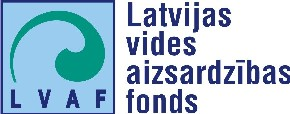 